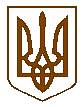 Баришівська  селищна  радаБроварського  районуКиївської  областіVІІI скликання Р І Ш Е Н Н Я   21.05.2021                                                                                               №564-09-08Про розроблення детального  плану території  Кірик Н.І.         Відповідно до ст.12  Земельного кодексу України, ст.ст.19, 24 Закону України „Про регулювання містобудівної діяльності”, ст.26 Закону України „Про місцеве самоврядування в Україні”, з метою визначення планувальної організації і функціонального призначення, просторової композиції і параметрів забудови земельних ділянок в с. Бзів, розглянувши заяву Кірик Надії Іванівни, жительки м.Київ, вул. Вербицького,28, кв.163  про дозвіл на розроблення детального плану території для розміщення тепличного господарства, враховуючи пропозиції комісії з питань  регулювання  земельних ресурсів та  відносин, містобудування та архітектури охорони довкілля та благоустрою населених пунктів, селищна рада                                                              в и р і ш и л а:      1.Розробити Кірик Надії Іванівні детальний план території земельних ділянок  для розміщення тепличного господарства:             -площею 0,3250га, кадастровий номер: 3220280401:02:020:0118, вул. Калініна,24-а;              -площею 0,3480га, кадастровий номер: 3220280401:02:020:0145, вул. Калініна,24/1;               -площею 0,0520га, кадастровий номер: 3220280401:02:020:0117, вул. Калініна,24-а;                -площею 0,2566га, кадастровий номер: 3220280401:02:020:0268;                -площею 0,2560га, кадастровий номер: 3220280401:02:020:0093, вул. Калініна,24;                -площею 0,2500га, кадастровий номер: 3220280401:02:020:0116, вул. Калініна,24а, в с. Бзів, на території Бзівського старостинського округу Баришівської селищної ради Броварського району Київської області з містобудівними умовами та обмеженнями.         2.Розроблені   матеріали детального  плану території з містобудівними умовами та обмеженнями надати на затвердження до Баришівської селищної ради.          3.Оприлюднити  рішення на офіційному веб-сайті Баришівської селищної ради.          4.Контроль за виконання рішення покласти на постійну комісію питань  регулювання  земельних ресурсів та  відносин, містобудування та архітектури охорони довкілля та благоустрою населених пунктів.              Секретар селищної ради                                Надія СЛУХАЙ